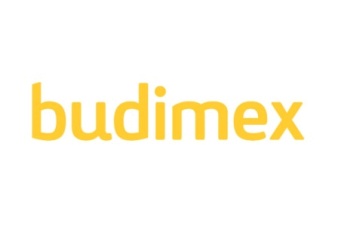 Praktykant/ka do Biura Systemów Zarządzania i Zakupów CentralnychMiejsce pracy: WarszawaDo Twoich zadań należeć będzie:przegląd, modyfikowanie, korygowanie i wprowadzanie zmian dokumentów,wprowadzanie danych do wewnętrznych baz danych i rejestrów biura,opracowywanie statystyk dotyczących rejestrów,tłumaczenia tekstów technicznych w tym dokumentów normalizacyjnych oraz wytycznych  (j.angielski).Od kandydatów oczekujemy:dobrej znajomości pakietu MS Office,znajomości języka angielskiego na poziomie min. B2dobrej organizacji pracy własnej i samodzielności w działaniu,systematyczności i dokładności,elastyczności na zmiany,umiejętności szybkiego przyswajania nowych programów i zadań :)dyspozycyjności min. 20h tygodniowo.Kandydatom spełniającym nasze oczekiwania oferujemy:możliwość zdobycia doświadczenia oraz rozwój w strukturze naszej organizacji,płatne praktyki,pracę w przyjaznym i zaangażowanym zespole.Osoby zainteresowane powyższą ofertą prosimy o przesłanie aplikacji : kariera@uth.edu.pl 